от 25.02.2020 г.			                                                         		№ 181Об организации деятельности специализированных стоянок на территории муниципального образования «Город Мирный» Мирнинского района Республики Саха (Якутия)В соответствии с Законом Республики Саха (Якутия) от 21.02.2013 1163-З N 1221-IV «О порядке перемещения задержанных транспортных средств на специализированную стоянку, их хранения, оплаты расходов на перемещение и хранение, возврата транспортных средств на территории Республики Саха (Якутия)», Постановлением Правительства Республики Саха (Якутия) от 02.09.2013 № 294 «Об организации деятельности специализированных стоянок на территории Республики Саха (Якутия)», городская Администрация постановляет:1. Утвердить прилагаемые:а) положение о комиссии муниципального образования «Город Мирный» Мирнинского района Республики Саха (Якутия) по вопросам функционирования специализированных стоянок (приложение 1);б) состав комиссии муниципального образования «Город Мирный» Мирнинского района Республики Саха (Якутия) по вопросам функционирования специализированных стоянок (приложение 2);в) порядок проведения квалифицированного отбора организаций, для осуществления деятельности в качестве уполномоченной организации по перемещению задержанных транспортных средств на специализированные стоянки, их хранение и возврат (приложение 3); г) состав  комиссии муниципального образования «Город Мирный» Мирнинского района Республики Саха (Якутия) по квалификационному отбору организаций для осуществления деятельности по перемещению задержанных транспортных средств на специализированные стоянки (приложение 4);д) конкурсную документацию (приложения 1, 2, 3, 4, 5, 6  к Порядку о конкурсной комиссии муниципального образования «Город Мирный» Мирнинского района Республика Саха (Якутия) по квалификационному отбору организации для осуществления деятельности по перемещению задержанных транспортных средств на специализированные стоянки, их хранения и возврата) к конкурсу по выбору уполномоченных организаций для проведения работ по транспортировке и хранению задержанных транспортных средств на территории муниципального образования «Город Мирный» Мирнинского района Республики Саха (Якутия).2. Опубликовать настоящее Постановление в порядке, установленном Уставом МО «Город Мирный».          3. Контроль исполнения настоящего Постановления возложить на 1-го Заместителя Главы Администрации по ЖКХ, имущественным и земельным отношениям Медведь С.Ю. Глава города                                                                                               К.Н. Антонов                                                                    Приложение 1                                                                               к Постановлению городской Администрации                                                                          от 25.02.2020 г. № 181ПОЛОЖЕНИЕо комиссии муниципального образования «Город Мирный» Мирнинского района Республики Саха (Якутия) по вопросам функционирования специализированных стоянок1. Основные положения1.1. Комиссия  муниципального образования «Город Мирный» Мирнинского района Республики Саха (Якутия) по вопросам функционирования специализированных стоянок (далее - Комиссия) является постоянно действующим межведомственным координационным органом, осуществляющим организацию деятельности по вопросам функционирования специализированных стоянок на территории муниципального образования «Город Мирный» Мирнинского района Республики Саха (Якутия).1.2. Комиссия в своей деятельности руководствуется Законом Республики Саха (Якутия) от 21.02.2013 1163-З № 1222-IV «О порядке перемещения задержанных транспортных средств на специализированную стоянку, их хранения, оплаты расходов на перемещение и хранение, возврата транспортных средств на территории Республики Саха (Якутия)», Постановлением Правительства Республики Саха (Якутия) от 02.09.2013 № 294 «Об организации деятельности специализированных стоянок на территории Республики Саха (Якутия)» и иными нормативными правовыми актами, а также настоящим Положением.1.3. Целью деятельности Комиссии является взаимодействие с юридическими лицами и индивидуальными предпринимателями по вопросам функционирования специализированных стоянок (далее - спецстоянка).2. Основная задача и права Комиссии2.1. Основной задачей Комиссии является решение вопросов по организации деятельности функционирования спецстоянок на территории муниципального образования «Город Мирный» Мирнинского района Республики Саха (Якутия).2.2. Комиссия имеет право:2.2.1. Запрашивать у юридических лиц и индивидуальных предпринимателей информацию по вопросам, связанным с осуществлением деятельности по перемещению задержанных транспортных средств на спецстоянку, их хранения и возврата.2.2.2. Заслушивать членов Комиссии по вопросам организации деятельности спецстоянок на территории муниципального образования «Город Мирный» Мирнинского района Республики Саха (Якутия).2.2.3. Представлять Главе города доклады и предложения по вопросам деятельности функционирования спецстоянок на территории муниципального образования «Город Мирный» Мирнинского района Республики Саха (Якутия).2.2.4. При получении от органов, уполномоченных осуществлять задержание транспортных средств, обоснованной информации об увеличении потребности в машиноместах и судноместах на спецстоянке сверх предусмотренного договором объема рассматривать с юридическими лицами и индивидуальными предпринимателями возможность соответственного увеличения количества машиномест и судномест на спецстоянке.3. Структура Комиссии и организация ее работы3.1. Состав Комиссии приведен в приложении к настоящему Положению.3.2. В рамках работы Комиссии могут создаваться рабочие группы. Перечень рабочих групп Комиссии, их руководители и состав утверждаются председателем Комиссии.3.3. Решение о проведении заседания Комиссии принимается председателем Комиссии либо его заместителем.3.4. Заседания Комиссии могут быть очередными и внеочередными. Очередное заседание Комиссии проводится не реже чем один раз в квартал. Внеочередное заседание Комиссии проводится при необходимости.3.5. Заседание Комиссии считается правомочным, если на нем присутствуют более половины членов Комиссии. Члены Комиссии участвуют в ее заседании без права замены. В случае невозможности присутствия члена Комиссии на заседании он имеет право в срок не позднее, чем за три рабочих дня до даты проведения заседания Комиссии представить ответственному секретарю Комиссии свое мнение по рассматриваемым вопросам в письменной форме. В случае нахождения члена Комиссии в отпуске, командировке или отсутствия по болезни член Комиссии имеет право уполномочить иное должностное лицо на основании выдаваемой доверенности. 3.6. Решения Комиссии принимаются простым большинством голосов членов Комиссии. В случае равенства голосов решающим является голос председательствующего на заседании Комиссии.3.7. Принимаемые на заседаниях Комиссии решения оформляются протоколом, который подписывается председательствующим на заседании Комиссии. Протоколы заседаний Комиссии рассылаются членам Комиссии, а также органам, организациям и должностным лицам по списку, утверждаемому председателем Комиссии, в 2-дневный срок после их подписания (утверждения).3.8. Комиссия может принимать решения по результатам письменного опроса ее членов, проведенного по решению председателя Комиссии.3.9. Ответственный секретарь Комиссии готовит для утверждения Комиссией календарный план заседаний Комиссии на соответствующий год, организует проведение заседания Комиссии, формирует повестку дня заседания, информирует членов Комиссии об очередном заседании, а также ведет и оформляет протокол ее заседания.4. Заключительные положенияОрганизационно-техническое обеспечение деятельности Комиссии осуществляется городской Администрацией.______________________________________________________________________    Приложение 2                                                                       к Постановлению городской Администрации                                                                       от 25.02.2020 г. № 181СОСТАВ комиссии муниципального образования «Город Мирный» Мирнинского района Республики Саха (Якутия) по вопросам функционирования специализированных стоянок1-ый Заместитель Главы Администрации по ЖКХ, имущественным и земельным отношениям, председатель комиссии; Начальник отдела по гражданской обороне и чрезвычайным ситуациям, заместитель председателя комиссии; Главный специалист отдела по отраслевым вопросам, секретарь комиссии. Член комиссии:Начальник отдела по отраслевым вопросам;Начальник управления архитектуры и градостроительства;Начальник ОГИБДД ОМВД России по Мирнинскому району;Руководитель ГПС г. Мирного «Центр ГИМС ГУ МЧС РФ по РС (Я)»;Главный специалист отдела по ГО и ЧС.       Приложение 3к Постановлению городской Администрации                                                                                    от 25.02.2020 г. № 181ПОРЯДОКпроведения квалификационного отбора организаций для осуществления деятельности в качестве уполномоченных организаций по перемещению задержанных транспортных средств на специализированные стоянки, их хранения и возвратаРаздел 1. Общие положения1.1. Настоящий Порядок определяет квалификационный отбор организаций для осуществления деятельности по перемещению задержанных транспортных средств на специализированные стоянки, их хранения и возврата проводится в форме конкурса, предметом которого является заключение договора на право осуществления деятельности по перемещению задержанных транспортных средств на спецстоянку, их хранения и возврата.1.2. В настоящем Порядке используются следующие понятия:Специализированная стоянка – специально оборудованное место (земельный участок или нежилое помещение), отвечающее требованиям Закона Республики Саха (Якутия) от 21.02.2013 1163-З N 1221-IV «О порядке перемещения задержанных транспортных средств на специализированную стоянку, их хранения, оплаты расходов на перемещение и хранение, возврата транспортных средств на территории Республики Саха (Якутия)» (далее - Закон о порядке перемещения задержанных транспортных средств) и принадлежащее исполнителю. Специализированное транспортное средство – транспортное средство, предназначенное и оборудованное для погрузки, перемещения и разгрузки задержанных транспортных средств способами, исключающими их повреждение.Транспортное средство - автомототранспортное средство всех категорий и прицепов к нему, подлежащие государственной регистрации.Договор – договор об осуществлении деятельности по перемещению задержанных транспортных средств на специализированные стоянки, их хранению и возврату, заключаемый между уполномоченным органом и исполнителем.Территория обслуживания – территория, определяемая в соответствии с действующим законодательством уполномоченным органом в пределах которой, исполнитель осуществляет погрузку задержанных транспортных средств, в целях исполнения решений уполномоченных лиц о задержании транспортных средств.Организатор конкурса – Администрация МО «Город Мирный».Комиссия – комиссия по проведению отбора исполнителей на право заключения договора.Заявка – заявка на участие в отборе.Квалификационный отбор - отбор исполнителей, проводимый в форме конкурса на право заключения договора на осуществление деятельности по перемещению задержанных транспортных средств на специализированные стоянки, их хранению и возврату (далее – Комиссия).Участник квалификационного отбора – юридическое лицо или индивидуальный предприниматель, подавший заявку на участие в отборе.Уполномоченная организация – юридическое лицо или индивидуальный предприниматель, прошедший отбор и заключивший договор.1.3. Предметом квалификационного отбора является право на заключение договора на осуществление деятельности по перемещению задержанных транспортных средств на специализированные стоянки, их хранения и возврата.1.4. Квалификационный отбор исполнителей на право заключения договора на осуществление деятельности по перемещению задержанных транспортных средств на специализированные стоянки, их хранению и возврата проводит комиссия.1.5. Квалификационный отбор проводится по решению организатора конкурса в соответствии с настоящим Порядком.1.6. Конкурс проводится организатором конкурса в следующих случаях:1.6.1. Отбора уполномоченной организации для осуществления деятельности по перемещению задержанных транспортных средств на спецстоянку, их хранения и возврата.1.6.2.  Истечения срока действия договора с уполномоченной организацией.1.6.3.  Досрочного расторжения договора с уполномоченной организацией.1.6.4. Признания конкурса несостоявшимся в связи с тем, что не подана ни одна заявка на участие в конкурсе, или ни один из претендентов не признан участником конкурса.1.6.5. Организатор конкурса обязан повторно провести конкурс не позднее 50 календарных дней с момента возникновения обстоятельств, указанных в пп. 1.6.2. - 1.6.4 настоящего Порядка.1.7. Порядок проведения конкурса размещается на официальном сайте Администрации МО «Город Мирный» (www.gorodmirny.ru) в информационно-телекоммуникационной сети «Интернет» (далее – официальный сайт). 1.8. Информация о проведении конкурса опубликовывается организатором конкурса в средствах массовой информации и размещается на официальном сайте организатора конкурса не менее чем за 30 календарных дней до даты его проведения.1.9. В извещении о проведении конкурса должны быть указаны следующие сведения:         1.9.1. Наименование организатора конкурса. 1.9.2. Дата, время и место проведения конкурса. 1.9.3. Дата начала и окончания приема заявок (документов) на участие в конкурсе.1.9.4. Адрес организатора конкурса, место принятия документов для участия в конкурсе с указанием этажа, комнаты, номера телефона, времени приема.1.9.5. Дата, время и место проведения процедуры вскрытия конвертов с документами, представляемыми для участия в конкурсе.1.9.6. Конкурсные предложения, включают в себя:- информацию о территории осуществления деятельности по перемещению задержанных транспортных средств на спецстоянку, их хранения и возврата;- сведения о минимальном необходимом количестве мест для размещения задержанных автотранспортных средств (далее - машиноместа) или маломерных судов (далее - судноместо) на стоянках;- сведения о минимальном необходимом количестве и типе эвакуаторов;- номер конкурсного предложения;-  форму договора;- срок, предусмотренный для заключения договора, после подведения итогов конкурса;- срок действия договора;- порядок и сроки объявления результатов конкурса;- критерии и порядок оценки результатов работы.1.10. В случае изменения сроков, указанных в информационном извещение, организатор конкурса обязан не позднее чем за 3 календарных дня до наступления ранее намеченного срока соответствующего мероприятия опубликовать информацию об изменении сроков в том же средстве массовой информации и в информационно-телекоммуникационной сети «Интернет» на том же сайте, что и информационное извещение, а также письменно проинформировать об изменении сроков хозяйствующих субъектов, представивших конверты с документами для участия в конкурсе.1.11. Любое заинтересованное лицо вправе направить в письменной форме организатору конкурса запрос о разъяснении Порядка настоящего конкурса по форме, установленной  приложением 1 к настоящему Порядку. Организатор конкурса принимает и регистрирует письменные запросы, поступившие по почте, по рабочим дням (с понедельника по пятницу) с 08 часов 15 минут до 17 часов 45 минут, перерыв на обед с 12 часов 30 минут до 14 часов 00 минут, по адресу: 678175, Республика Саха (Якутия), Мирнинский район, г. Мирный, ул. Ленина, д. 16, приемная № 1 каб. 109. В течение 5 рабочих дней со дня поступления указанного запроса организатор конкурса обязан направить в письменной форме разъяснение настоящего Порядка, если указанный запрос поступил к организатору конкурса не позднее, чем за 5 рабочих дней до дня окончания срока подачи заявок на участие в конкурсе. Днем поступления запроса считается день регистрации запроса организатором конкурса. 1.12. Ответ на запрос в письменной форме передается заявителю способом, указанным в запросе на разъяснение настоящего Порядка. 1.13. Участники конкурса имеют право обжаловать незаконное решение организатора конкурса в процессе проведения отбора в соответствии с законодательством.Раздел 2. Документы, представляемые участниками конкурса для участия в конкурсе претендентами.2.1. Для участия в конкурсе претендентами представляются следующие документы:2.1.1. Заявка на участие в конкурсе.2.1.2. Копии договоров страхования гражданской ответственности хозяйствующих субъектов перед третьими лицами за ущерб, который может быть причинен их имуществу в результате хищения, повреждения, пожара, стихийного бедствия, произошедших при перемещении задержанного транспортного средства и его хранении на спецстоянке (далее - договор страхования), со сроком действия не менее 5 (пяти) лет или соглашений о намерении заключения указанных договоров.2.1.3. Копии учредительных документов и свидетельства о государственной регистрации юридического лица, предпринимателя без образования юридического лица (далее - индивидуальный предприниматель).2.1.4. Выписка из Единого государственного реестра юридических лиц, полученная не ранее чем за шесть месяцев до дня опубликования информационного извещения о проведении конкурса, или нотариально заверенная копия такой выписки для юридических лиц; выписка из Единого государственного реестра индивидуальных предпринимателей, полученная не ранее чем за шесть месяцев до дня опубликования информационного извещения о проведении конкурса, или нотариально заверенная копия такой выписки для индивидуальных предпринимателей.2.1.5. Справки о наличии и форме владения (собственность, аренда, лизинг) эвакуаторами, а также спецстоянками и их соответствии требованиям к спецстоянкам, предназначенным для хранения автотранспортных средств, и требованиям к спецстоянкам, предназначенным для хранения маломерных судов соответственно (далее - справки о стоянках и эвакуаторах). Справка представляется по установленной форме, в отношении каждого конкурсного предложения отдельно, для юридических лиц подписывается руководителем и главным бухгалтером, для индивидуальных предпринимателей - индивидуальным предпринимателем.2.1.6. Справка об отсутствии процедуры банкротства, ликвидации и реорганизации юридического лица, прекращения деятельности индивидуального предпринимателя, отсутствии ареста на имущество, необходимое для осуществления деятельности по перемещению задержанных транспортных средств на спецстоянку, их хранения и возврата, в соответствии с поданной заявкой на участие в конкурсе, для юридических лиц - подписывается руководителем и главным бухгалтером, для индивидуальных предпринимателей – индивидуальным предпринимателем.2.1.7. Справка об исполнении обязанности по уплате налогов, сборов, страховых взносов, пеней и налоговых санкций, выданная налоговым органом.2.1.8. Опись представленных документов, составленная по установленной форме.Раздел 3. Требования к содержанию, форме, оформлению и составу заявки3.1. Требования к форме и составу заявки:3.1.1. Форма заявки определена приложением 2 к настоящему Порядку и не может быть изменена, за исключением полей для заполнения участником отбора.3.1.2. Заявка подается участником отбора в письменной форме.3.1.3. Все листы заявки должны иметь нумерацию. Заявка на месте прошивки должна быть скреплена печатью участника отбора и подписана руководителем участника отбора (для юридических лиц), или участником отбора-индивидуальным предпринимателем, или лицом, уполномоченным участником отбора в установленном порядке. Соблюдение участником квалификационного отбора указанных требований означает, что все документы и сведения, входящие в состав заявки, поданы от имени участника квалификационного отбора, представленные в составе заявки документы и сведения подлинны и достоверны.РАЗДЕЛ 4. Порядок подачи заявок, изменение и отзыв заявок, вскрытие конвертов с заявками4.1. Для участия в квалификационном отборе юридическое лицо или индивидуальный предприниматель представляет уполномоченному органу (лично или через своего представителя) или направляет по почте заявку в письменной форме в запечатанном конверте. При этом на таком конверте указывается наименование отбора, на участие в котором подается данная заявка следующим образом: «Проведение отбора для определения исполнителя, осуществляющего деятельность по перемещению задержанных транспортных средств на специализированные стоянки, их хранение и возврат». Заявка регистрируется в журнале приема заявок с присвоением каждой заявке порядкового номера и с указанием даты и времени подачи.4.2. Заявки, поступившие после истечения срока приема заявок, не регистрируются и не рассматриваются. Заявки, направленные по почте и поступившие после начала вскрытия конвертов, комиссией не регистрируются и не рассматриваются. 4.3. Порядок и срок отзыва заявок, порядок внесения изменений в заявки:4.3.1. Участник отбора имеет право изменить или отозвать принятую заявку до окончания срока приема заявок, уведомив об этом (в письменной форме) уполномоченный орган. В случае отзыва заявки до окончания срока приема заявок предложение считается не поданным.4.3.2 Изменения в заявку оформляются в форме изменений (дополнений) в отдельные пункты заявки либо в виде новой редакции заявки.4.3.3. Регистрация изменений и уведомлений об отзыве заявки производится в том же порядке, что и регистрация заявки.4.3.4. Отзыв заявок осуществляется на основании письменного уведомления участника отбора об отзыве своей заявки.4.4. Вскрытие конвертов с заявками:4.4.1. Вскрытие конвертов с заявками производится комиссией.4.4.2. Комиссия проверяет целостность конверта перед вскрытием.4.4.3. Комиссия вскрывает все конверты с заявками, включая изменения, внесенные в соответствии с пунктом 4.3. настоящего раздела после окончания срока подачи заявок, в присутствии представителей участников отбора, которые пожелают принять в этом участие.4.4.4. Наименование (для юридического лица), фамилия, имя, отчество (для индивидуального предпринимателя), адрес и состав заявки каждого участника отбора, конверт, с заявкой которого вскрывается, объявляются лицам, присутствующим при вскрытии конвертов с заявками, и заносятся в протокол рассмотрения заявок.5. Порядок рассмотрения и отклонения заявок, подведения итогов отбора       5.1.    Срок рассмотрения и оценки заявок составляет не более 20 дней со дня вскрытия конвертов с заявками на участие в открытом конкурсе.5.2. Комиссия осуществляет рассмотрение заявок участников квалифицированного отбора в целях определения исполнителя в соответствии с Законом о порядке перемещения задержанных транспортных средств и требованиями, изложенными в настоящем Порядке.5.3. Публично в день, во время и в месте, указанном в информационном извещении, конкурсной комиссией вскрываются запечатанные конверты с документами на участие в конкурсе. При вскрытии каждого конверта членом конкурсной комиссии оглашается наименование юридического лица или индивидуального предпринимателя и его заявка на участие в конкурсе.5.4. Конкурсная комиссия:5.4.1. Проверяет заявки участников отбора на их соответствие требованиям настоящего Порядка.5.4.2. Сверяет  наличие документов для участия в конкурсе, представленных юридическим лицом или индивидуальным предпринимателем в соответствии с пунктом 2.1. настоящего Порядка, с описью.5.4.3. После рассмотрения документов для участия в конкурсе, представленных каждым из претендентов, председатель конкурсной комиссии выносит на голосование конкурсной комиссии вопрос о допуске претендента на конкурс и признании его участником конкурса или об отказе претенденту в допуске на конкурс.5.4.4. Результаты голосования заносятся в протокол, который подписывается всеми присутствующими на заседании членами конкурсной комиссии в течение 3 (трех) рабочих дней.5.4.5. Указанный протокол размещается организатором конкурса в течение одного рабочего дня, следующего после дня подписания такого протокола, в информационно-телекоммуникационной сети «Интернет» на официальном сайте организатора конкурса. 5.5. Основаниями для отказа претенденту в допуске на конкурс являются:5.5.1. Несоответствие заявки на участие в конкурсе установленной форме.5.5.2. Несоответствие данных, представленных в заявке на участие в конкурсе, информационному извещению организатора конкурса.5.5.3. Отсутствие одного и более документов, предусмотренных пунктом 2.1. настоящего Порядка.5.6. В течение трех рабочих дней после принятия решения об отказе организатор конкурса направляет претенденту уведомление об отказе с указанием причины отказа. Претендент имеет право с момента получения уведомления об отказе устранить замечания и предоставить доработанную заявку не позднее 2 (двух) рабочих дней со дня получения уведомления об отказе, которая рассматривается организатором конкурса в течение 2 (двух) рабочих дней.5.7. После допуска претендентов на конкурс конкурсной комиссией в срок не позднее 20 календарных дней со дня подписания протокола о результатах вскрытия конвертов проводится проверка сведений, содержащихся в документах, представленных в соответствии с пунктами 2.1.2-2.1.7. настоящего Порядка.    5.8. В случае установления недостоверности сведений в документах, представленных в соответствии с пунктами 2.1.2.-2.1.7 настоящего Порядка, а также установления факта проведения реорганизации, ликвидации юридического лица, прекращения деятельности индивидуального предпринимателя или проведения в отношении претендента (участника) конкурса процедуры банкротства либо наличия ареста на имущество, необходимое для осуществления деятельности по перемещению задержанных транспортных средств на спецстоянку, их хранения и возврата, в соответствии с поданной заявкой на участие в конкурсе конкурсная комиссия отстраняет такого претендента от участия в конкурсе.    5.9. После проверки сведений, содержащихся в документах, представленных в соответствии с пунктами 2.1.2.-2.1.7 настоящего Порядка, проводится заседание конкурсной комиссии для подведения итогов конкурса. Организатор конкурса размещает информацию о дате, времени и месте проведения заседания конкурсной комиссии в информационно-телекоммуникационной сети Интернет на сайте организатора конкурса.5.10. Участники конкурса вправе присутствовать на указанном заседании. Регистрация представителей претендентов, присутствующих на заседаниях конкурсной комиссии, осуществляется в журнале регистрации согласно установленной форме.5.11. Оценка данных, представленных в заявках на участие в конкурсе, производится по установленным оценочным показателям. Победителем конкурса признается участник, набравший максимальное количество баллов. В случае равенства сумм баллов по результатам оценки показателей победителем конкурса признается тот участник, чья заявка на участие в конкурсе была подана раньше других заявок. 5.12. Конкурс признается несостоявшимся в случаях, если не подана ни одна заявка или ни один из претендентов не признан участником конкурса. Конкурс, в котором только один претендент признан участником конкурса, признается не состоявшимся. В этом случае организатор конкурса заключает договор с претендентом, признанным единственным участником конкурса.5.13. В протокол об итогах конкурса, который подписывается всеми присутствующими на заседании членами конкурсной комиссии, вносится информация:5.13.1. О количестве баллов, набранных всеми участниками конкурса.5.13.2. О признании конкурса состоявшимся и о победители конкурса.5.13.3. О признании конкурса несостоявшимся в связи с тем, что не подана ни одна заявка или ни один из претендентов не признан участником конкурса.5.13.4. О признании конкурса несостоявшимся и заключении договора с единственным претендентом, признанным участником конкурса.5.13.4. Об устранении претендента от участия в конкурсе.5.14. Участнику конкурса либо претенденту, отстраненному от участия в конкурсе, в течение 10 рабочих дней со дня подписания протокола об итогах конкурса передается выписка из протокола об итогах конкурса путем вручения под расписку либо направления по почте (заказным письмом).5.15. Организатор конкурса по результатам конкурса заключает договор с победителем конкурса или с единственным участником конкурса признанного несостоявшимся, в течение 20 календарных дней со дня подписания протокола об итогах конкурса.5.16. В случае, если победитель конкурса уклоняется от заключения договора в срок, предусмотренный настоящим Порядком, организатор конкурса в течение 40 календарных дней со дня подписания протокола об итогах конкурса заключает договор с участником конкурса, набравшим наибольшее количество баллов после победителя конкурса.5.17. Информация о результатах конкурса публикуется организатором конкурса в том же средстве массовой информации и в информационного-телекоммуникационной сети Интернет на том же сайте, что и информационное извещение о проведении конкурса, в течение 10 рабочих дней с даты подписания протокола об итогах конкурса.5.18 Договор заключается на срок до пяти лет, если иное не установлено федеральным законодательством и законодательством Республики Саха (Якутия), и однократно продляется на срок до пяти лет при выполнении юридическим лицом или индивидуальным предпринимателем условий договора. 5.19.1 Порядок присвоения баллов по критерию № 1:* - подтверждается справкой с указанием электронного адреса сайта в сети «Интернет».5.19.2. Порядок присвоения баллов по критерию № 2:* - подтверждается копиями свидетельств о регистрации специализированной техники;** - подтверждается копией договора аренды специализированной техники. 5.19.3. Порядок присвоения баллов по критерию № 3:* - подтверждается справкой из БТИ, документами подтверждающими право на земельный участок.5.19.4. Порядок присвоения баллов по критерию № 4:* - подтверждается договором об оказании услуг, либо актом выполненных работ по установке систем видеонаблюдения.5.20. Фактическое количество баллов за показатель к каждому критерию, определяется количеством баллов, установленным комиссией по результатам оценки каждого показателя, и фиксируется в протоколе подведения итогов отбора.5.21. Баллы по всем критериям определяются как сумма баллов, присвоенных участнику отбора за каждый показатель.5.22. По результатам рассмотрения оценки и сопоставления заявок, каждой заявке, относительно других по мере уменьшения количества баллов, полученных участником отбора, комиссией присваивается порядковый номер. Заявке, получившей максимальное количество баллов, присваивается первый номер. 5.23 Победителем отбора признается участник отбора, заявке которого присвоен первый номер.5.10. В случае равенства баллов по критериям среди двух и более участников отбора, победителем отбора признается тот участник отбора, чья заявка поступила в комиссию первой.5.24. Период рассмотрения заявок комиссией длится не более 20 рабочих дней, начиная с момента официального вскрытия конвертов с заявками участников и заканчивая днем подведения итогов отбора.5.25. Протокол подведения итогов отбора с момента подписания его комиссией является основанием для заключения договора. 5.26. В случаях, если для участия в отборе не было подано ни одной заявки или на основании результатов рассмотрения заявок принято решение об отказе в допуске к участию в отборе всех участников отбора или о допуске к участию в отборе только одного участника отбора отбор признается несостоявшимся.5.27. В случае, если отбор признан несостоявшимся и только один участник отбора допущен к участию в отборе, договор заключается с таким участником отбора.5.28. Перечень юридических лиц и индивидуальных предпринимателей, осуществляющих на территории МО «Город Мирный» деятельность по перемещению задержанных транспортных средств на специализированные стоянки и деятельность по хранению задержанных транспортных средств на специализированных стоянках, перечень мест нахождения на территории МО «Город Мирный» специализированных стоянок, а также информация о размере оплаты расходов на перемещение и хранение задержанных транспортных средств на специализированных стоянках размещаются уполномоченным на проведение конкурса органом на официальном сайте, после предоставления в письменной форме от юридического лица и индивидуального предпринимателя, с которым заключен договор на оказание услуг. 6. Порядок определения победителя конкурса6.1. Определение победителя конкурса производится на очередном заседании комиссии в отсутствие претендентов путем открытого голосования членов комиссии после оглашения актов проверки претендентов экспертной комиссией и результатов оценки конкурсных заявок.6.2. Победителем конкурса признается участник конкурса, который набрал наибольшее количество баллов и заявке которого на участие в конкурсе присвоен первый номер.6.3. На основании результатов рассмотрения и оценки заявок на участие в конкурсе квалификационной комиссией оформляется протокол.6.4. Квалификационная комиссия вправе отстранить участника конкурса от участия в открытом конкурсе на любом этапе его проведения вплоть до заключения договора в случае установления факта:6.4.1 Несоответствия заявки на участие в конкурсе установленной форме.6.4.2. Несоответствие данных, представленных в заявке на участие в конкурсе, информационному извещению организатора конкурса.6.4.3. Отсутствие одного и более документов, предусмотренных пунктом 2.1 настоящего Порядка.6.4.4. Комиссия оценивает и сопоставляет заявки только в случае соответствия претендента, поданных им документов или сведений, содержащихся в них, квалификационным требованиям, изложенным в конкурсной документации.6.5. Комиссия вправе принять одно из следующих решений:6.5.1. Определить победителя конкурса.6.5.2. Продлить работу по экспертизе и сопоставлению конкурсных заявок до определенного срока, предложив участникам конкурса представить дополнительные пояснения, документы или материалы.6.5.3. Признать конкурс несостоявшимся.6.5.4. Закрыть конкурс без объявления победителя.6.6. Комиссия вправе принять решение о закрытии конкурса без объявления победителя, если ни одна из конкурсных заявок не соответствует требованиям конкурсной документации.6.7. В протокол об итогах конкурса, который подписывается всеми присутствующими на заседании членами конкурсной комиссии, вносится информация:6.7.1. О количестве баллов, набранных всеми участниками конкурса.6.7.2. О признании конкурса состоявшимся и о победителе конкурса.6.7.3. О признании конкурса несостоявшимся в связи с тем, что не подана ни одна заявка, или ни один из претендентов не признан участником конкурса.6.7.4. О признании конкурса несостоявшимся и заключении договора с единственным претендентом, признанным участником конкурса.6.7.5. Об отстранении претендента от участия в конкурсе.6.8. Решение комиссии утверждается Председателем комиссии. 7. Условия расторжения или продления договора7.1. Договор расторгается в одностороннем порядке с уведомлением об этом юридического лица или индивидуального предпринимателя за 30 календарных дней до даты расторжения договора в следующих случаях:7.1.1. Неоднократного (2 и более раз в течение календарного года) невыполнения в установленный срок предписаний органов исполнительной власти и органов местного самоуправления, выданных по результатам проверок исполнения условий договора.7.1.2. Неоднократного (2 и более раз в течение календарного года) причинения вреда задержанному транспортному средству и находящемуся в нем имуществу при перемещении задержанного транспортного средства на спецстоянку и его хранении.7.2. Договор расторгается в одностороннем порядке с уведомлением об этом юридического лица или индивидуального предпринимателя за 10 календарных дней до даты расторжения договора в следующих случаях:7.2.1. Если юридическое лицо или индивидуальный предприниматель не приступил к осуществлению деятельности по перемещению задержанных транспортных средств на спецстоянку, их хранению и возврата в срок установленный договором.7.2.2. Если юридическое лицо или индивидуальный предприниматель уклонялся от осуществления деятельности по перемещению задержанных транспортных средств на спецстоянку, их хранению и возврата, за исключением случаев, обусловленных действием чрезвычайных обстоятельств.7.2.3. Если юридическое лицо или индивидуальный предприниматель уклоняется от проведения плановых (внеплановых) проверок исполнения условий договора на осуществление деятельности по перемещению задержанных транспортных средств на спецстоянку, их хранению и возврата, или чинит необоснованные препятствия проведению указанных проверок.7.2.4. Если юридическое лицо или индивидуальный предприниматель нарушает порядок ценообразования на услуги по транспортировке и хранению задержанных транспортных средств.7.3. В случае расторжения договора одновременно с уведомлением юридического лица или индивидуального предпринимателя о расторжении договора организатор конкурса принимает решение о проведении нового конкурса.На период организации и проведения конкурса перемещение, хранение и возврат задержанных на соответствующей территории транспортных средств осуществляется ближайшими спецстоянками из числа действующих в установленном порядке.Аналогичный порядок действий применяется, если победитель конкурса не приступил к осуществлению деятельности по перемещению и хранению, возврату задержанных транспортных средств на спецстоянку, в срок, установленный договором, а также в случае отказа (уклонения) хозяйствующего субъекта от осуществления деятельности по перемещению и хранению, возврату задержанных транспортных средств на спецстоянку.7.4 Не позднее, чем за два месяца до истечения срока действия договора, организатор конкурса направляет юридическому лицу или индивидуальному предпринимателю, в отношении которого не выявлено нарушений условий договора, предложение о продлении срока действия договора с приложением двух экземпляров проекта дополнительного соглашения к договору.7.5. В течение 14 рабочих дней со дня получения предложения о продлении срока действия договора юридическое лицо или индивидуальный предприниматель либо подписывает и направляет организатору конкурса два экземпляра проекта дополнительного соглашения к договору, либо информирует организатора конкурса об отказе от продления срока действия договора. 7.6. В течение 14 рабочих дней со дня поступления организатору конкурса в соответствии с пунктов 5.6 настоящего Порядка двух подписанных юридическим лицом или индивидуальным предпринимателем экземпляров проекта дополнительного соглашения к договору организатор конкурса подписывает их и направляет один экземпляр юридическому лицу или индивидуальному предпринимателю.7.7. В случае, если юридическое лицо или индивидуальный предприниматель не совершил действия, предусмотренные пунктом 5.7 настоящего Порядка, в установленный указанным пунктом срок, или не проинформировал организатора конкурса об отказе от продления срока действия договора, проект дополнительного соглашения с таким юридическим лицом или индивидуальным предпринимателем не подписывается организатором конкурса.7.8. Дополнительное соглашение должно содержать положение о том, что оно считается незаключенным, в случае если со дня его подписания сторонами до истечения (не измененного данным дополнительным соглашением) срока действия договора, заключенного по результатам конкурса, юридическое лицо или индивидуальный предприниматель допускает нарушение условий договора.7.9. При истечении срока действия договора или расторжения договора юридическое лицо или индивидуальный предприниматель обязан обеспечить хранение и возврат задержанных транспортных средств, помещенных на спецстоянку в период действия договора. ________________________________________________________________                                                                                             Приложение 4                                                                                            к Постановлению городской Администрации                                                                                           от 25.02.2020 г. № 181СОСТАВ комиссии муниципального образования «Город Мирный» Мирнинского района Республики Саха (Якутия) по квалификационному отбору организаций для осуществления деятельности по перемещению задержанных транспортных средств на специализированные стоянки1-ый Заместитель Главы Администрации по ЖКХ, имущественным и земельным отношениям, председатель комиссии; Начальник отдела по гражданской обороне и чрезвычайным ситуациям, заместитель председателя комиссии; Главный специалист отдела по отраслевым вопросам, секретарь комиссии. Член комиссии:Начальник отдела по отраслевым вопросам;Начальник управления архитектуры и градостроительства;Начальник правового управления;Начальник ОГИБДД ОМВД России по Мирнинскому району;Руководитель ГПС г. Мирного ФКУ «Центр ГИМС ГУ МЧС РФ по РС (Я)»;Главный специалист отдела по ГО и ЧС.  Приложение 1 к Порядку о конкурсной комиссии муниципального образования «Город Мирный» Мирнинского  района Республики Саха (Якутия) по квалификационному отбору организаций для осуществления деятельности по  перемещению задержанных транспортных средств на специализированные стоянки,  их хранения и возврата, утвержденного Постановлением городской Администрации                                                                   	 от 25.02.2020 г. № 181 Главе города             ________________________(ФИО)    678175, РС (Я), Мирнинский район,  					  г. Мирный, ул. Ленина, д. 16Запрос на разъяснение положений порядка отбора организаций для осуществления деятельности по перемещению задержанных транспортных средств на специализированные стоянки*Исх. № _______от «___» ____________ 20__ г.Просим (прошу) разъяснить следующие положения порядка отбора организаций для осуществления деятельности по перемещению задержанных транспортных средств на специализированные стоянки:Ответ на запрос просим (прошу) (необходимо выбрать один из предложенных вариантов получения письменного ответа уполномоченного органа):- передать под расписку уполномоченному представителю ____________________- отправить по почтовому адресу, указанному в запросе ______________________- направить по факсу (указывается номер факса) ____________________________	Руководитель организации                                           подпись            (расшифровка)   М.П.(индивидуальный предприниматель)(адрес юридического лица)* Запрос оформляется на бланке организации (индивидуального предпринимателя). Приложение 2 к Порядку о конкурсной комиссии муниципального образования «Город Мирный» Мирнинского  района Республики Саха (Якутия) по квалификационному отбору организаций для осуществления деятельности по  перемещению задержанных транспортных средств на специализированные стоянки,  их хранения и возврата, утвержденного Постановлением городской Администрации                                                                   	 от 25.02.2020 г. № 181ЗАЯВКАна участие в  отборе для определения исполнителя на осуществление деятельности по перемещению задержанных транспортных средств на специализированные стоянки, их хранению и возврату«____»_____________ 20__ г.Уполномоченному органу: Администрации муниципального образования «Город Мирный», расположенному по адресу: 678175, Республика Саха (Якутия), г. Мирный, ул. Ленина, д. 11, каб. № 114, адрес электронной почты: www.oovgorodmirny.ru, телефон: тел/факс.: (41136) 3-06-58 (отдел по отраслевым вопросам).     Изучив порядок  отбора исполнителей на осуществление деятельности по перемещению задержанных транспортных средств на специализированные стоянки, их хранению и возврату(наименование участника  отбора)в лице 	(должность, фамилия, имя, отчествоуполномоченного лица участника отбора)направляет настоящую заявку и сообщает о согласии участвовать в отборе в соответствии с требованиями порядка отбора.Настоящей заявкой мы гарантируем достоверность представленных нами документов и сведений и подтверждаем право уполномоченного органа, не противоречащее требованию формирования равных для всех претендентов условий, запрашивать у нас, в уполномоченных органах власти и у упомянутых в нашей заявке юридических и физических лиц сведения и документы, уточняющие и подтверждающие представленные нами сведения.Настоящей заявкой мы подтверждаем, что в отношении (наименование участника  отбора) не проводится процедура реорганизации, ликвидации, банкротства, деятельность (наименование участника отбора) не приостановлена, а также, что размер задолженности по начисленным налогам, сборам и иным обязательным платежам в бюджеты любого уровня и государственные внебюджетные фонды за прошедший календарный год не превышает 25 % балансовой стоимости активов (наименование участника отбора) по данным бухгалтерской отчетности за последний завершенный отчетный период.Настоящей заявкой мы подтверждаем, что специализированная стоянка (наименование участника отбора) расположенная по адресу: (указать адрес стоянки) и специализированная техника соответствует всем требованиям, указанным в Законе Республики Саха (Якутия) от 21.02.2013 1163-З N 1221-IV «О порядке перемещения задержанных транспортных средств на специализированную стоянку, их хранения, оплаты расходов на перемещение и хранение, возврата транспортных средств на территории Республики Саха (Якутия).Сообщаем, что для оперативного уведомления нас по вопросам организационного характера и взаимодействия с уполномоченным  органом, проводящим  отбор нами уполномочен (фамилия, имя, отчество, телефон, адрес электронной почты уполномоченного сотрудника участника отбора). Все сведения о проведении  отбора просим сообщать уполномоченному лицу.5. Корреспонденцию в наш адрес просим направлять по адресу:	________________________________________________________________________(почтовый адрес участника  отбора)6. К настоящей заявке прилагаются документы, являющиеся неотъемлемой частью нашей заявки, согласно описи - на (количество страниц) (сокращение) стр. Приложение 3 к Порядку о конкурсной комиссии муниципального образования «Город Мирный» Мирнинского  района Республики Саха (Якутия) по квалификационному отбору организаций для осуществления деятельности по  перемещению задержанных транспортных средств на специализированные стоянки,  их хранения и возврата, утвержденного Постановлением городской Администрации                                                                   	 от 25.02.2020 г. № 181 Приложение 4 к Порядку о конкурсной комиссии муниципального образования «Город Мирный» Мирнинского  района Республики Саха (Якутия) по квалификационному отбору организаций для осуществления деятельности по  перемещению задержанных транспортных средств на специализированные стоянки,  их хранения и возврата, утвержденного Постановлением городской Администрации                                                                   	 от 25.02.2020 г. № 181Анкета участника отбора1.1. Полное наименование ___________________________________________________1.2. Сокращенное наименование ______________________________________________1.3. Юридический адрес _____________________________________________________1.4.Местонахождение офиса _________________________________________________						(почтовый индекс, страна, область, город, улица, дом, офис)1.5. Телефон ______________________________________________________________1.6. Телефакс ______________________________________________________________1.7. Адрес электронной почты ________________________________________________1.8. Сведения о государственной регистрации: Регистрирующий орган _____________________________________________________ Регистрационный номер ____________________ Дата регистрации ____________________1.9. Идентификационный номер налогоплательщика .__.__.__.__.__.__.__.__.__.__.1.10. Код ОКОНХ __________________________________________________________1.11. Код ОКПО ___________________________________________________________1.12. Основной вид деятельности ____________________________________________1.13. Собственность: 1.13.1. Российская: ________процентов, в том числе: государственная _______процентов, муниципальная _______процентов, частная _______процентов1.13.2. Иностранная _______процентов1.14. Численность работников ____________ чел.1.15. Банковские реквизиты___________________________________________________1.16. Настоящим сообщаю:а) о наличии у участника отбора трудовых ресурсов, финансовых средств, оборудования и других материальных возможностей, необходимых для выполнения договора на осуществление деятельности по перемещению задержанных транспортных средств на специализированные стоянки, их хранению и возврату; б) об отсутствии арестов наложенных на имущество участника отбора, об отсутствии вынесенных в отношении участника отбора государственными органами решений о приостановлении деятельности;в) об отсутствии решения о признании участника отбора несостоятельным (банкротом), о том, что участник отбора не находится в процессе ликвидации, реорганизации.1.17. Руководитель_________________________________________________________		                                           (индивидуальный предприниматель)	                                   (фамилия, имя, отчество)Настоящим обязуюсь представить по требованию уполномоченного органа документы, подтверждающие достоверность данных сведений.Должность	подпись	              Фамилия, инициалыМ.П.                                                                                                         датаПриложение 5 к Порядку о конкурсной комиссии муниципального образования «Город Мирный» Мирнинского  района Республики Саха (Якутия) по квалификационному отбору организаций для осуществления деятельности по  перемещению задержанных транспортных средств на специализированные стоянки,  их хранения и возврата, утвержденного Постановлением городской Администрации                                                                   	 от 25.02.2020 г. № 181 Договор об осуществлении деятельности по перемещению транспортных средств, задержанных в соответствии со статьей 27.13. Кодекса Российской Федерации об административных правонарушениях, на специализированные стоянки, их хранению и возвратуг. Мирный                                                                                  «___» _________ 20__ г.Городская Администрация от имени муниципального образования «Город Мирный», именуемая в дальнейшем «Организатор», в лице ___________________ _________________________________________, действующего на основании ______________________________________________, с одной стороны, и ___________________________________________, именуемый(ое) в дальнейшем «Исполнитель», с другой стороны, именуемые в дальнейшем «Стороны», по результатам проведения отбора и на основании протокола подведения итогов отбора от __________________ заключили настоящий договор о нижеследующем.Предмет договора1.1. Организатор поручает, а Исполнитель принимает на себя исполнение обязательств по осуществлению деятельности по перемещению задержанных транспортных средств на специализированные стоянки, их хранению и возврату в соответствии с Законом Республики Саха (Якутия) от 21.02.2013 1163-З № 1221-IV «О порядке перемещения задержанных транспортных средств на специализированную стоянку, их хранения, оплаты расходов на перемещение и хранение, возврата транспортных средств на территории Республики Саха (Якутия)» (далее - Закон о порядке перемещения задержанных транспортных средств).1.2. Перемещению на специализированные стоянки, хранению на специализированных стоянках и возврату подлежат транспортные средства, порядок перемещения, хранения и возврата которых регламентирован Законом от 21.02.2013 1163-З № 1221-IV о порядке перемещения задержанных транспортных средств.2. Права и обязанности сторон2.1. Организатор обязан:2.1.1. Разместить на своем официальном сайте в информационно-телекоммуникационной сети «Интернет» сведения об Исполнителе, включая сведения об адресе местонахождения, о справочных телефонах, об адресе электронной почты и адресе официального сайта (при наличии).2.1.2. Обеспечить своевременное информирование Исполнителя об изменениях действующего законодательства и нормативных правовых актов, регламентирующих осуществление деятельности по перемещению задержанных транспортных средств на специализированные стоянки, их хранению на специализированных стоянках и возврату.2.1.3. Предоставлять Исполнителю по его письменному заявлению информацию, необходимую для надлежащего осуществления деятельности по перемещению задержанных транспортных средств на специализированные стоянки, их хранению и возврату.2.1.4. Рассматривать предложения Исполнителя по повышению качества осуществления деятельности по перемещению задержанных транспортных средств на специализированные стоянки, их хранению на специализированных стоянках и возврату.2.2. Организатор имеет право:2.2.1. Запрашивать у Исполнителя информацию, связанную с осуществлением деятельности по перемещению задержанных транспортных средств на специализированные стоянки, их хранению на специализированных стоянках и возврату.2.2.2. Осуществлять контроль за исполнением установленного порядка перемещения задержанных транспортных средств на специализированные стоянки, их хранения, оплаты расходов на перемещение и хранение, а также возврата транспортных средств.2.3. Исполнитель обязан:2.3.1. Предоставить Организатору в трехдневный срок со дня подписания договора сведения о справочных телефонах, об адресе электронной почты и адресе официального сайта (при наличии).2.3.2. Осуществлять деятельность по перемещению задержанных транспортных средств на специализированные стоянки, хранению задержанных транспортных средств на специализированных стоянках и возврату задержанных транспортных средств в соответствии с Законом о порядке перемещения задержанных транспортных средств.2.3.3. Осуществлять погрузку для последующего перемещения задержанных транспортных средств на специализированные стоянки только на закрепленной территории муниципального образования «Город Мирный».2.3.4. Осуществлять мероприятия по повышению качества осуществляемой деятельности по перемещению задержанных транспортных средств на специализированные стоянки, их хранению на специализированных стоянках и возврату.2.3.5. Обеспечивать оперативное решение вопросов, возникающих в ходе перемещения задержанных транспортных средств на специализированные стоянки, хранения задержанных транспортных средств на специализированных стоянках и их возврата.2.3.6. Предоставлять Организатору по его письменному запросу информацию, связанную с осуществлением деятельности по перемещению задержанных транспортных средств на специализированные стоянки, их хранению на специализированных стоянках и возврату.2.3.7. Обеспечить соблюдение противопожарных, санитарных и экологических норм при перемещении задержанных транспортных средств на специализированные стоянки, их хранении на специализированных стоянках и возврате.2.3.8. В установленные Организатором сроки устранять выявленные представителем Организатора нарушения установленного порядка перемещения задержанных транспортных средств на специализированные стоянки, их хранения, оплаты расходов на перемещение и хранение, а также возврата транспортных средств и условий настоящего договора, о результатах принятых мер сообщать Организатору.2.3.9. Не препятствовать представителям Организатора в проведении в пределах его компетенции проверок соблюдения Исполнителем нормативных правовых актов, регламентирующих деятельность по перемещению задержанных транспортных средств на специализированные стоянки, их хранению на специализированных стоянках и возврату, а также условий и обязательств, предусмотренных настоящим договором.2.4. Исполнитель имеет право:2.4.1. Вносить предложения по повышению качества деятельности по перемещению задержанных транспортных средств на специализированные стоянки, их хранению на специализированных стоянках и возврату.2.4.2. Запрашивать у Организатора информацию, необходимую для надлежащего осуществления деятельности по перемещению задержанных транспортных средств на специализированные стоянки, их хранению на специализированных стоянках и возврату.3. Порядок разрешения споров и разногласий3.1. Все споры и разногласия, возникающие у Сторон в процессе исполнения ими условий настоящего договора, Стороны стремятся решить путем проведения переговоров.3.2. В случае, если возникшие споры и разногласия невозможно разрешить путем переговоров, стороны защищают свои права и интересы в соответствии с действующим законодательством.4. Срок действия договора, порядок его измененияи расторжения4.1. Настоящий договор вступает в силу с момента подписания и действует до ___________________.4.2. Действие настоящего договора может быть прекращено Организатором в одностороннем порядке в случаях:а) обнаружения Организатором в период действия настоящего договора недостоверных данных, предоставленных Исполнителем при проведении отбора, по результатам которого заключен настоящий договор;б) неоднократного (два и более раз в течение года) нарушения Исполнителем установленного законом порядка перемещения задержанных транспортных средств на специализированные стоянки, их хранения, оплаты расходов на перемещение и хранение, возврата транспортных средств и условий настоящего договора.При расторжении договора по указанным основаниям Организатор направляет Исполнителю письменное уведомление за 30 дней до его расторжения.4.3. Все изменения и дополнения к настоящему договору по взаимному соглашению сторон оформляются сторонами в виде дополнительных соглашений к договору.5. Ответственность Сторон5.1. За неисполнение обязательств, предусмотренных в договоре, Стороны несут ответственность в порядке и на условиях, установленных настоящим договором и законодательством.5.2. Стороны освобождаются частично или полностью от обязательств по настоящему договору, если их неисполнение явилось следствием обстоятельств непреодолимой силы, возникших после заключения договора в результате событий чрезвычайного характера, которые Стороны не могли предотвратить. Если эти обстоятельства будут длиться более одного месяца, то каждая из Сторон вправе расторгнуть настоящий договор частично или полностью. В этом случае ни одна из Сторон не будет иметь права потребовать от другой Стороны возмещения причиненных этими событиями убытков.Сторона, ссылающаяся на обстоятельства непреодолимой силы, обязана в трехдневный срок в письменной форме уведомить другую Сторону о наступлении подобных обстоятельств с приложением документального подтверждения.Неуведомление или несвоевременное уведомление об обстоятельствах непреодолимой силы лишает соответствующую Сторону права ссылаться на них как на основание, освобождающее от ответственности за неисполнение своих обязательств по настоящему договору.5.3. Исполнитель при осуществлении деятельности по перемещению задержанных транспортных средств на специализированные стоянки, их хранению и возврату несет ответственность за вред, причиненный транспортному средству и находящемуся в нем имуществу, в соответствии с законодательством Российской Федерации.5.4. Иные вопросы ответственности сторон, не урегулированные настоящим договором, решаются в соответствии с действующим законодательством Российской Федерации.6. Юридические адреса и реквизиты Сторон      От Организатора                                                           От Исполнителя______________________                                                 ______________________    Подпись                                                                                            ПодписьМ.П. Приложение 6 к Порядку о конкурсной комиссии муниципального образования «Город Мирный» Мирнинского  района Республики Саха (Якутия) по квалификационному отбору организаций для осуществления деятельности по  перемещению задержанных транспортных средств на специализированные стоянки,  их хранения и возврата, утвержденного Постановлением городской Администрации                                                                   	 от 25.02.2020 г. № 181АКТприема-передачи и возврата задержанного  транспортного средства_____________________                                                  «__» _____________ 20__ г.        (место составления)Осмотр начат в ___ ч. ___ мин.Осмотр окончен в ___ ч. ___ мин.Я, ___________________________________________________________________,(должность, Ф.И.О., номер контактного телефона)уполномоченный  представитель _________________________________________________,                                                                                          (наименование исполнителя, юридический и фактический адреса)именуемый в дальнейшем «Представитель», действующий на основании ____________________________________________________________________________________с участием: (владельца, представителя владельца транспортного средства, лица, имеющего при себе документы, необходимые для управления транспортным средством) (нужное подчеркнуть) ___________________________________________________________________________________,(Ф.И.О., наименование организации, индивидуального предпринимателя, адрес, номер контактного телефона)либо (в соответствии с Законом Республики Саха (Якутия) от 21.02.2013 1163-З N 1221-IV «О порядке перемещения задержанных транспортных средств на специализированную стоянку, их хранения, оплаты расходов на перемещение и хранение, возврата транспортных средств на территории Республики Саха (Якутия)»)свидетелей:1. Фамилия _________________ имя _______________ отчество ______________адрес места жительства _____________________________________________________________________________________________________________________________________________(подпись свидетеля)2. Фамилия _________________ имя _______________ отчество _______________адрес места жительства ____________________________________________________________________________________________________________________________________(подпись свидетеля)на основании _____________________________________________________________________,             (указывается  причина задержания, дата, время составления, номер протокола о задержании транспортного средства)составленного ____________________________________________________________________,(Ф.И.О., должность лица, составившего протокол об административном правонарушении, номер контактного телефона) ____________________________________________________________________________________                            (подпись должность лица, составившего протокол об административном правонарушении)до    начала    перемещения    задержанного   транспортного   средства   на специализированную   стоянку,  находящуюся  по   адресу:_______________________________________________________________________________________________________,    произвел  осмотрзадержанного транспортного средства:марка __________________________________, модель _________________________, государственныйрегистрационный знак__________, номер двигателя_______________, номер кузова _______________, идентификационный номер (VIN) _____________________________,    цвет ___________, состояние замков (открыто либо закрыто): двери ______, багажный отсек ______, капот ______,люк _____, прочие элементы, имеющие запорные устройства ____________________.Перед  началом  осмотра задержанного транспортного средства участвующим лицам  разъяснены  их  права, ответственность, а также порядок производства осмотра задержанного транспортного средства.Участвующие лица:____________________________________________________________________________________(Ф.И.О., подпись владельца, представителя владельца транспортного средства, лица, имеющего при себе документы, необходимые для управления транспортным средством (нужное подчеркнуть))____________________________________________________________________________________(Ф.И.О., подпись свидетеля)____________________________________________________________________________________(Ф.И.О., подпись свидетеля)При осмотре задержанного транспортного средства установлено следующее:1.  На момент составления  акта осмотра задержанное транспортное средство имело/не имело видимые  механические  повреждения (нужное подчеркнуть, при наличии повреждений указать какие):_________________________________________________________________________________________________________________________________________________________________________________________________________________.2.  Колеса  (количество, марка, радиус) ____________________, багажник _____________, внешние зеркала _______________, колпаки колес _____________________, диски (марка) ___________________, фары______________, лебедка___________, антенны  ___________,  радиоаппаратура  (марка,  модель)  _________________,  пробка бензобака    ___________,   щетки стеклоочистителя____________, иные автопринадлежности ____________________.3. В салоне (кузове) находилось следующее имущество (отметки производятся в случае наличия   возможности      осмотреть      салон    (кузов)):аудио- и видеоаппаратура (марка,  модель) ________________________________,  а также ценные вещи и предметы в салоне (кузове):_____________________________________________________________________________другого имущества в салоне (кузове) нет.4.  В  салоне  просматривалось  следующее имущество (отметки производятся в случае отсутствия возможности осмотреть салон (кузов)): аудио- и видеоаппаратура (марка, модель) _______________________________________, а также ценные вещи и предметы в салоне (кузове):___________________________________________________________________________________ другое имущество в салоне (кузове) не просматривается.5.  В  багажнике  находилось  следующее  имущество  (отметки производятся в случае наличия        возможности        осмотреть        багажник): ___________________________________________________________________________другого имущества в багажнике нет.6. Дополнительные сведения: _______________________________________________________________________________________________________________________________________________________________________________________.7.  Конструктивно  предусмотренные места доступа в задержанное транспортное средство опечатаны (номера ярлыков)____________________________________.8. Во время осмотра транспортного средства фото-, видеосъемка ________________.(производилась/не производилась)Замечания к акту __________________________________________________________________(содержание замечаний либо указание на их отсутствие)_______________________________________________________________________________________________________________________________________________________________________.Представитель (наименование исполнителя) ______________________________________                                                                              (подпись)Владелец,  представитель  владельца  транспортного  средства, лицо, имеющее при себе документы, необходимые для управления транспортным средством /свидетели (в случае, предусмотренном Законом Республики Саха (Якутия) от 21.02.2013 1163-З N 1221-IV «О порядке перемещения задержанных транспортных средств на специализированную стоянку, их хранения, оплаты расходов на перемещение и хранение, возврата транспортных средств на территории Республики Саха (Якутия)») (нужное подчеркнуть):__________________________________(подпись)__________________________________(подпись)9. Перемещение   задержанного   транспортного  средства  для  хранения  на специализированной стоянке начато:Представитель (наименование исполнителя) ______________________________________                                                                    (Ф.И.О., дата, время, подпись)10.  Задержанное  транспортное  средство для хранения на специализированной стоянке передал:Представитель (наименование исполнителя) _____________________________________                               (Ф.И.О., дата, время, подпись)Задержанное   транспортное  средство  для  хранения  на  специализированной стоянке принял. Замечания ____________________________________________________________________________________(содержание замечаний либо указание на их отсутствие)________________________________________________________________________________________________________________________________________________________________________Представитель исполнителя: ______________________________________________________(Ф.И.О., дата, время, подпись)11.  Задержанное  транспортное  средство  с  хранения на специализированной стоянке передал.Представитель исполнителя: ______________________________________________________(Ф.И.О., дата, время, подпись)Задержанное транспортное средство принял.(владелец, представитель владельца транспортного средства, лицо, имеющее при себе документы, необходимые для управления транспортным средством) (нужное подчеркнуть)______________________________________________________________________ (Ф.И.О., дата, время, подпись)Замечания (претензии)____________________________________________________________________________________(содержание замечаний (претензий), либо указание на их отсутствие)____________________________________________________________________________________Стоимость услуг: по перемещению транспортного средства _______________ руб.; по хранению задержанного транспортного средства _________________ руб.___________________________________________________________________________________,(номер телефона справочно-информационной службы)АДМИНИСТРАЦИЯМУНИЦИПАЛЬНОГО ОБРАЗОВАНИЯ«Город Мирный»МИРНИНСКОГО РАЙОНАПОСТАНОВЛЕНИЕ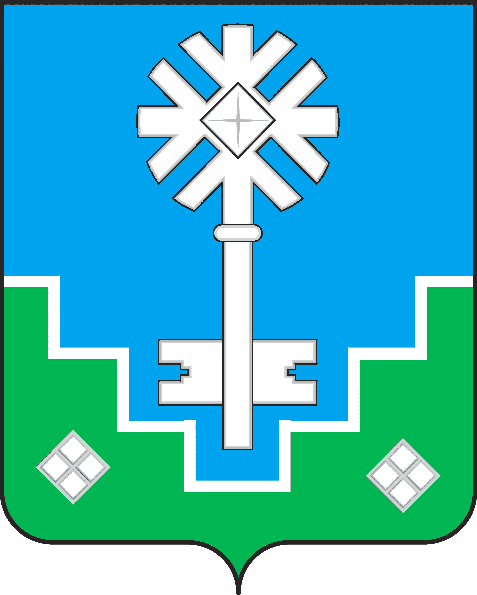 МИИРИНЭЙ ОРОЙУОНУН«Мииринэй куорат»МУНИЦИПАЛЬНАЙ ТЭРИЛЛИИ ДЬАhАЛТАТАУУРААХПоказательКол-во балловНаличие возможности размещения информации (в течение 15 минут, с момента начала перемещения транспортного средства на стоянку) об эвакуированном транспорте в сети «Интернет», с указанием даты и времени эвакуации, государственного регистрационного номера задержанного транспорта, а также места расположения специализированной стоянки, на которую оно помещено.*5Отсутствие возможности размещения информации об эвакуированном транспорте в сети «Интернет», с указанием даты и времени эвакуации, государственного регистрационного номера задержанного транспорта, а  также места расположения специализированной стоянки, на которую оно помещено.0ПоказательКол-во балловНаличие собственной специализированной техники для перемещения задержанных транспортных средств на специализированные стоянки. *5Наличие по договору аренды специализированной техники для перемещения задержанных транспортных средств на специализированные стоянки **0ПоказательКол-во балловВозможность размещения на специализированной стоянке свыше 50 задержанных транспортных средств категории «В».*5Возможность размещения на специализированной стоянке свыше 30 задержанных транспортных средств категории «В».*3Возможность размещения на специализированной стоянке не менее 25 задержанных транспортных средств категории «В».*1ПоказательКол-во балловНаличие камер для наружного видеонаблюдения, расположенных на территории специализированной стоянки – более 5.*5Наличие камер для наружного видеонаблюдения, расположенных на территории специализированной стоянки – более 2.*3Наличие камер для наружного видеонаблюдения, расположенных на территории специализированной стоянки – 2 или 1.*1№  
п/пРаздел, пункт 
порядкаСодержание запроса на разъяснение положений порядкаНаименование участника отбора Наименование участника отбора (подпись)М. П.(подпись)М. П.(Должность, фамилия, имя, отчество уполномоченного лица участника отбора)(Должность, фамилия, имя, отчество уполномоченного лица участника отбора)(Должность, фамилия, имя, отчество уполномоченного лица участника отбора)Наименование участника отбора:Наименование участника отбора:Наименование участника отбора:______________________________________________________________Уполномоченный орган: Администрация МО «Город Мирный»Уполномоченный орган: Администрация МО «Город Мирный»Уполномоченный орган: Администрация МО «Город Мирный»Уполномоченный орган: Администрация МО «Город Мирный»Уполномоченный орган: Администрация МО «Город Мирный»Адрес уполномоченного органа: 678175, Республика Саха (Якутия),  г. Мирный, ул. Ленина, д. 16Адрес уполномоченного органа: 678175, Республика Саха (Якутия),  г. Мирный, ул. Ленина, д. 16Адрес уполномоченного органа: 678175, Республика Саха (Якутия),  г. Мирный, ул. Ленина, д. 16Адрес уполномоченного органа: 678175, Республика Саха (Якутия),  г. Мирный, ул. Ленина, д. 16Адрес уполномоченного органа: 678175, Республика Саха (Якутия),  г. Мирный, ул. Ленина, д. 16№п/п№п/п                                    Требования                                    Требования                                    ТребованияИмеется Не имеется11Наличие прав на специализированную стоянку для хранения задержанных транспортных средств Наличие прав на специализированную стоянку для хранения задержанных транспортных средств Наличие прав на специализированную стоянку для хранения задержанных транспортных средств 11подтверждается копией свидетельства о праве собственности, договором аренды  или иным документомподтверждается копией свидетельства о праве собственности, договором аренды  или иным документомподтверждается копией свидетельства о праве собственности, договором аренды  или иным документом22Наличие прав на сертифицированную (имеющую соответствующее одобрение типа транспортного средства) специализированную технику для перемещения задержанных транспортных средств, отвечающую требованиям Закона Республики Саха (Якутия) от 21.02.2013 1163-З N 1221-IV «О порядке перемещения задержанных транспортных средств на специализированную стоянку, их хранения, оплаты расходов на перемещение и хранение, возврата транспортных средств на территории Республики Саха (Якутия)»Наличие прав на сертифицированную (имеющую соответствующее одобрение типа транспортного средства) специализированную технику для перемещения задержанных транспортных средств, отвечающую требованиям Закона Республики Саха (Якутия) от 21.02.2013 1163-З N 1221-IV «О порядке перемещения задержанных транспортных средств на специализированную стоянку, их хранения, оплаты расходов на перемещение и хранение, возврата транспортных средств на территории Республики Саха (Якутия)»Наличие прав на сертифицированную (имеющую соответствующее одобрение типа транспортного средства) специализированную технику для перемещения задержанных транспортных средств, отвечающую требованиям Закона Республики Саха (Якутия) от 21.02.2013 1163-З N 1221-IV «О порядке перемещения задержанных транспортных средств на специализированную стоянку, их хранения, оплаты расходов на перемещение и хранение, возврата транспортных средств на территории Республики Саха (Якутия)»22подтверждается копией свидетельства о праве собственности, договором аренды или иным документомподтверждается копией свидетельства о праве собственности, договором аренды или иным документомподтверждается копией свидетельства о праве собственности, договором аренды или иным документом33Наличие на специализированной стоянке средств пожаротушения и оборудования (в соответствии с постановлением Правительства Российской Федерации от 25.04.2012 № 390 «О противопожарном режиме» и сводом правил 5.13130.2009 «Системы противопожарной защиты. Установки пожарной сигнализации и пожаротушения автоматические. Нормы и правила проектирования», утвержденным Приказом МЧС России от 25.03.2009  № 175)Наличие на специализированной стоянке средств пожаротушения и оборудования (в соответствии с постановлением Правительства Российской Федерации от 25.04.2012 № 390 «О противопожарном режиме» и сводом правил 5.13130.2009 «Системы противопожарной защиты. Установки пожарной сигнализации и пожаротушения автоматические. Нормы и правила проектирования», утвержденным Приказом МЧС России от 25.03.2009  № 175)Наличие на специализированной стоянке средств пожаротушения и оборудования (в соответствии с постановлением Правительства Российской Федерации от 25.04.2012 № 390 «О противопожарном режиме» и сводом правил 5.13130.2009 «Системы противопожарной защиты. Установки пожарной сигнализации и пожаротушения автоматические. Нормы и правила проектирования», утвержденным Приказом МЧС России от 25.03.2009  № 175)44Наличие на специализированной стоянке освещения периметра и территории в ночное времяНаличие на специализированной стоянке освещения периметра и территории в ночное времяНаличие на специализированной стоянке освещения периметра и территории в ночное время55Наличие  оборудования  специализированной стоянки в соответствии с установленными нормативами к размещению и оборудованию плоскостных автомобильных стоянок, ограждения, указателями движения по территории стоянки, разграничителями мест хранения транспортных средств и другоеНаличие  оборудования  специализированной стоянки в соответствии с установленными нормативами к размещению и оборудованию плоскостных автомобильных стоянок, ограждения, указателями движения по территории стоянки, разграничителями мест хранения транспортных средств и другоеНаличие  оборудования  специализированной стоянки в соответствии с установленными нормативами к размещению и оборудованию плоскостных автомобильных стоянок, ограждения, указателями движения по территории стоянки, разграничителями мест хранения транспортных средств и другое66Наличие диспетчерского пункта и круглосуточной охраны территории специализированной стоянки, обеспечивающих круглосуточный прием на хранение задержанных транспортных средствНаличие диспетчерского пункта и круглосуточной охраны территории специализированной стоянки, обеспечивающих круглосуточный прием на хранение задержанных транспортных средствНаличие диспетчерского пункта и круглосуточной охраны территории специализированной стоянки, обеспечивающих круглосуточный прием на хранение задержанных транспортных средств66 подтверждается  договорами на осуществление охраны специализированной стоянки и актом проверки, подписанным комиссией подтверждается  договорами на осуществление охраны специализированной стоянки и актом проверки, подписанным комиссией подтверждается  договорами на осуществление охраны специализированной стоянки и актом проверки, подписанным комиссией77Оборудование  специализированной стоянки в соответствии с  требованиями санитарной безопасности (сводом правил СНиП 2.07.01-89 «Градостроительство. Планировка и застройка городских и сельских поселений» утвержденным постановлением государственного строительного комитета СССР от 16.05.1989 № 78, сводом правил «СНиП 2.07.01-89* «Градостроительство.  Планировка и застройка городских и сельских поселений» утвержденным приказом Минрегиона России от 28.12.2010 года № 820, СНиП 21-02-99 «Стоянки автомобилей», принятыми и введенными в действие постановлением Госстроя России от 19.11.1999 № 64), наличие кабинок туалета, контейнеров для сбора мусора и т.д.Оборудование  специализированной стоянки в соответствии с  требованиями санитарной безопасности (сводом правил СНиП 2.07.01-89 «Градостроительство. Планировка и застройка городских и сельских поселений» утвержденным постановлением государственного строительного комитета СССР от 16.05.1989 № 78, сводом правил «СНиП 2.07.01-89* «Градостроительство.  Планировка и застройка городских и сельских поселений» утвержденным приказом Минрегиона России от 28.12.2010 года № 820, СНиП 21-02-99 «Стоянки автомобилей», принятыми и введенными в действие постановлением Госстроя России от 19.11.1999 № 64), наличие кабинок туалета, контейнеров для сбора мусора и т.д.Оборудование  специализированной стоянки в соответствии с  требованиями санитарной безопасности (сводом правил СНиП 2.07.01-89 «Градостроительство. Планировка и застройка городских и сельских поселений» утвержденным постановлением государственного строительного комитета СССР от 16.05.1989 № 78, сводом правил «СНиП 2.07.01-89* «Градостроительство.  Планировка и застройка городских и сельских поселений» утвержденным приказом Минрегиона России от 28.12.2010 года № 820, СНиП 21-02-99 «Стоянки автомобилей», принятыми и введенными в действие постановлением Госстроя России от 19.11.1999 № 64), наличие кабинок туалета, контейнеров для сбора мусора и т.д.88Наличие наглядной и доступной, освещаемой в ночное время вывески с указанием наименования юридического и фактического адресов, номеров телефонов исполнителя и круглосуточной справочно-информационной службыНаличие наглядной и доступной, освещаемой в ночное время вывески с указанием наименования юридического и фактического адресов, номеров телефонов исполнителя и круглосуточной справочно-информационной службыНаличие наглядной и доступной, освещаемой в ночное время вывески с указанием наименования юридического и фактического адресов, номеров телефонов исполнителя и круглосуточной справочно-информационной службы99Возможность размещения на специализированной стоянке не менее 25 задержанных транспортных средств категории «В»Возможность размещения на специализированной стоянке не менее 25 задержанных транспортных средств категории «В»Возможность размещения на специализированной стоянке не менее 25 задержанных транспортных средств категории «В»99подтверждается справкой из БТИ, документами подтверждающими право на земельный участокподтверждается справкой из БТИ, документами подтверждающими право на земельный участокподтверждается справкой из БТИ, документами подтверждающими право на земельный участок1010Наличие ограждений, исключающих неконтролируемый доступ на территорию специализированной стоянкиНаличие ограждений, исключающих неконтролируемый доступ на территорию специализированной стоянкиНаличие ограждений, исключающих неконтролируемый доступ на территорию специализированной стоянки1111Осуществление круглосуточной охраны  специализированной стоянкиОсуществление круглосуточной охраны  специализированной стоянкиОсуществление круглосуточной охраны  специализированной стоянки1111подтверждается копиями договоров на осуществление охранной деятельностиподтверждается копиями договоров на осуществление охранной деятельностиподтверждается копиями договоров на осуществление охранной деятельности1212Наличие на специализированной стоянке системы видеонаблюдения, обеспечивающей сохранение видео архива не менее десяти сутокНаличие на специализированной стоянке системы видеонаблюдения, обеспечивающей сохранение видео архива не менее десяти сутокНаличие на специализированной стоянке системы видеонаблюдения, обеспечивающей сохранение видео архива не менее десяти суток1313Возможность обеспечения на специализированной стоянке круглосуточной погрузки, разгрузки с помощью специализированных транспортных средств задержанных транспортных средств и их возвратаВозможность обеспечения на специализированной стоянке круглосуточной погрузки, разгрузки с помощью специализированных транспортных средств задержанных транспортных средств и их возвратаВозможность обеспечения на специализированной стоянке круглосуточной погрузки, разгрузки с помощью специализированных транспортных средств задержанных транспортных средств и их возврата1414Наличие исправного оборудования, необходимого для круглосуточного осуществления оплаты расходов исполнителя на перемещение и хранение задержанных транспортных средствНаличие исправного оборудования, необходимого для круглосуточного осуществления оплаты расходов исполнителя на перемещение и хранение задержанных транспортных средствНаличие исправного оборудования, необходимого для круглосуточного осуществления оплаты расходов исполнителя на перемещение и хранение задержанных транспортных средствРуководитель организацииРуководитель организацииРуководитель организации                                       М.П.